                                                              Отчёт по дистанционному обучению с 8.04- 11.04.20Предмет:   ИХТ, Технология ФИО    Савина Вера Ивановна. (совместитель) (0550210174 WhatsApp)Расписание уроков СОШ № 1Расписание и условия  сдачи домашней работы в WhatsApp:*СОШ № 1    ИХТ -5Б. Технологии - 8,9 классы              Учитель - совместитель: Савина В.И.  Условия сдачи:1.  Посмотрите последовательное решение задачи, присланное учителем . 2.  Выполните все позиции указанные в задаче, покажите, сбросив в группу , если сомниваетесь, получите консультацию. Если считаете, что выполнили верно, обведите задачу основной обводной линией, проставьте правильно размеры и V.H.W . Отправляя в группу обязательно напишите чёрной гелиевой ручкой, фамилию и имя полностью на чертеже.3. Работы сдавать в указанное время и день недел: вторник- 8классы. В ИХТ 5б, четверг – 9 классы. С 900-1700 консультироваться и сдавать задание в другие дни недели, можно только по разрешению учителя.4. На страничку не отправляйте ничего лишнего. Только рабочие вопросы.5. Задание отправленное «вличку» проверяться не будет, а ваш номер будет заблокирован и удалён.6. Для 5 б- класса : работу выполняете карандашом- эскиз, а затем акварельными красками и отправляете в группу, все вопросы задаём, только в группе в WhatsApp  - ИХТ 5б. 7. Обязательный день сдачи домашнего задания– вторник, четверг.Суббота и воскресенье- выходной.  Убедительная просьба в эти дни ничего не отправлять!         С уважением Савина В.И.Приложение № 1 Оценки по технологии 8х классов –А,Б,В,Г,Д.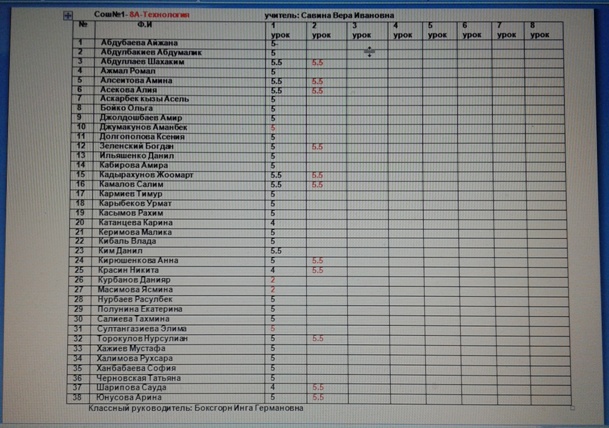 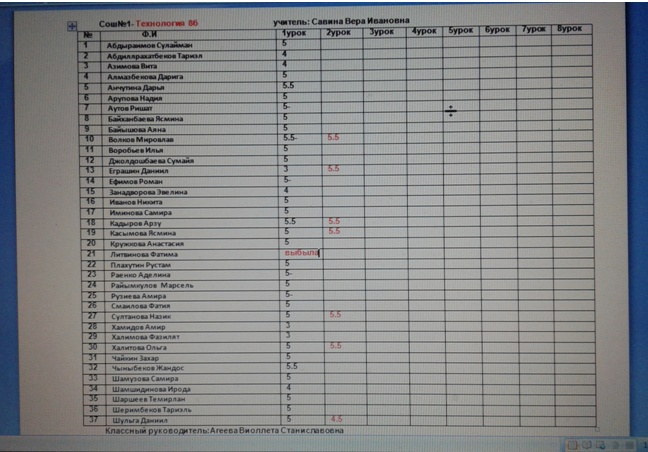 8А                                                                                                                                                    8Б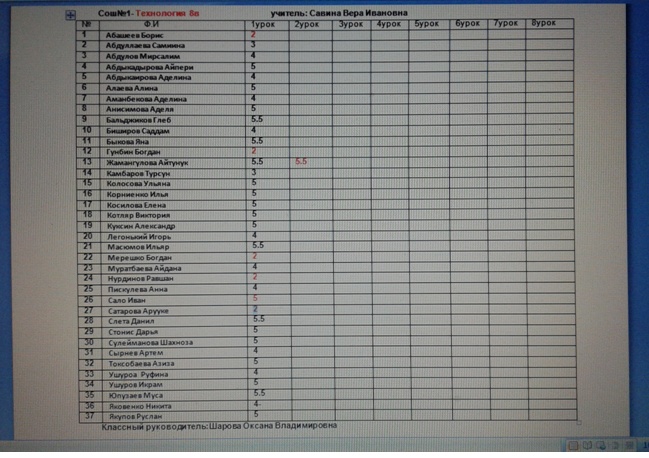 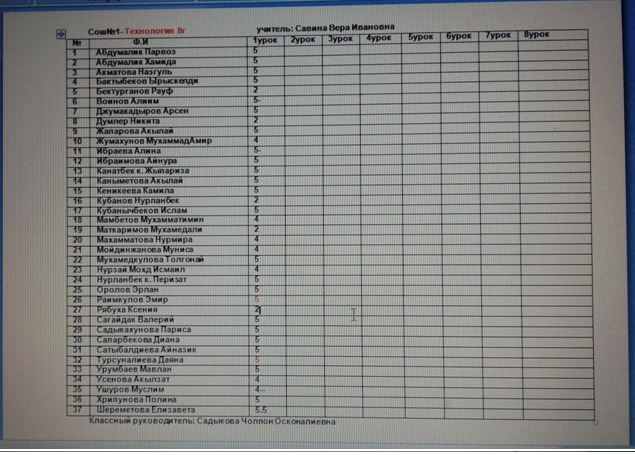  8В                                                                                                                             8Г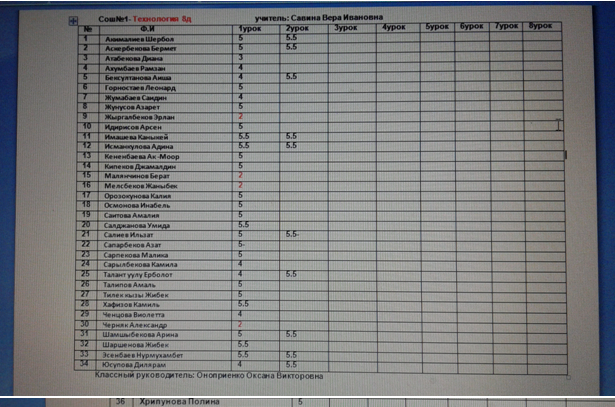 8ДИХТ  -5б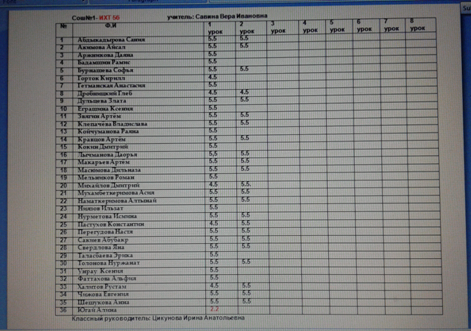 Оценки по технологии 9х классов - А,Б,В,Г,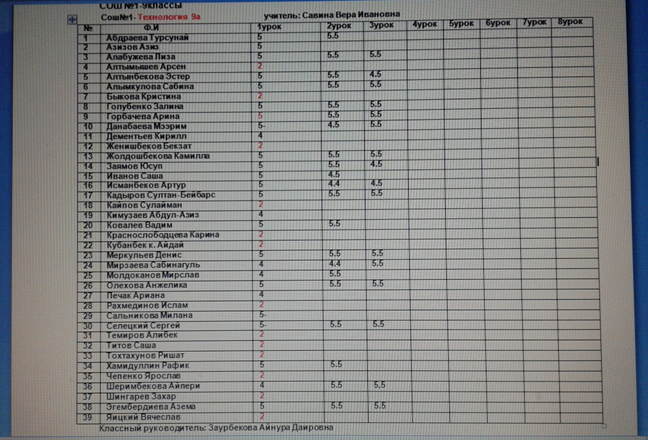 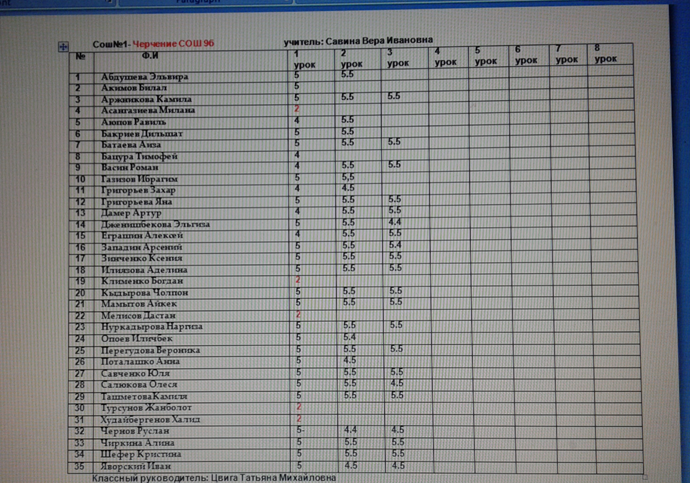 9А                                                                                                                                                             9Б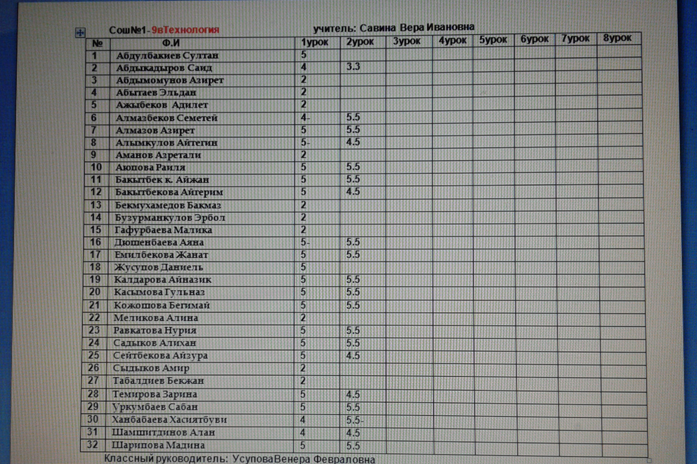 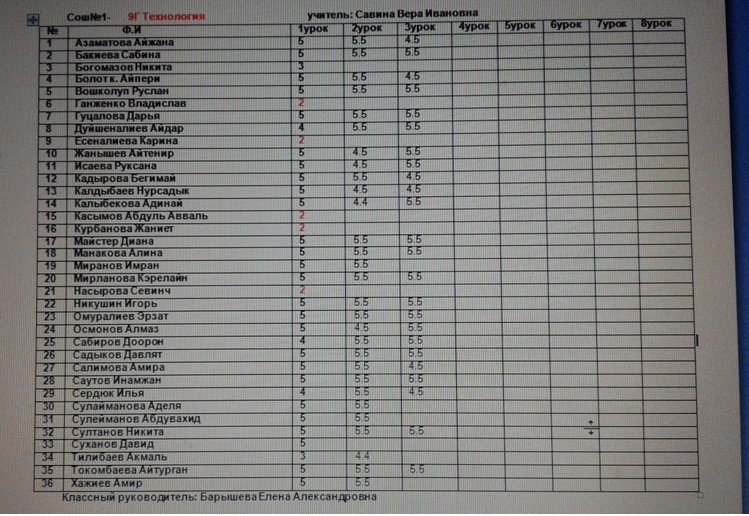 9В                                                                                                                                                             9Г    Если в 9х классах учащиеся имеют пять оценок, значит они выполнили три задания из рабочей тетради: урок- 1 раз в неделю.  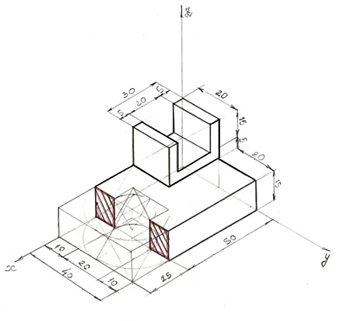 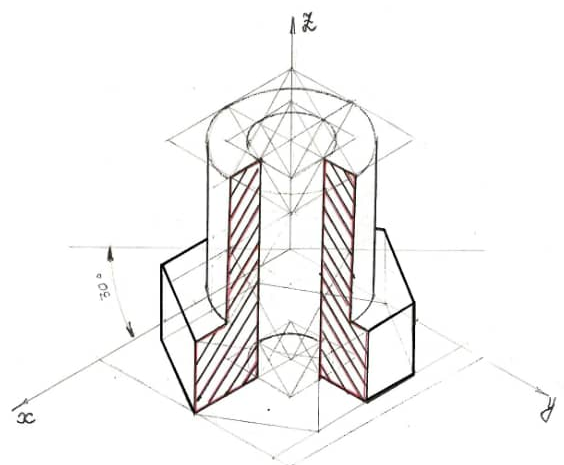 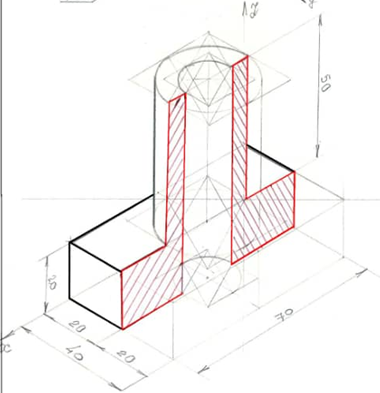 Задание 1.Профильный разрез.                        Задание 2.Ступенчатый разрез.                  Задание 1.Фронтальный разрез. ( самостоятельно)                             1.Профильный разрез (одна оценка, учителем Савиной В.И подробно выполненное решение задачи и отправленное на 12 листах)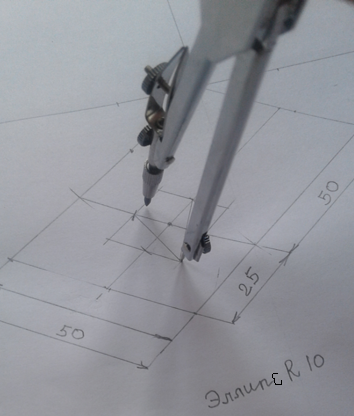 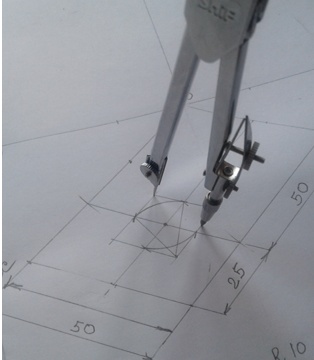 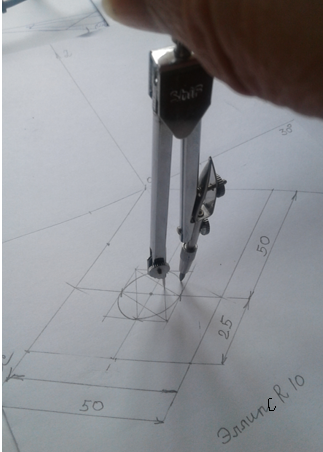 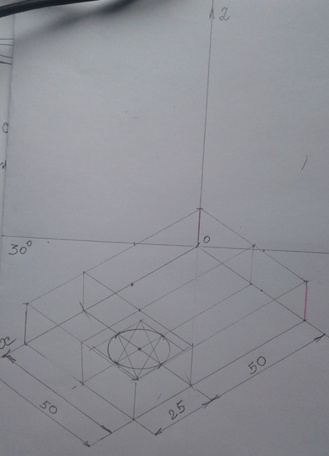 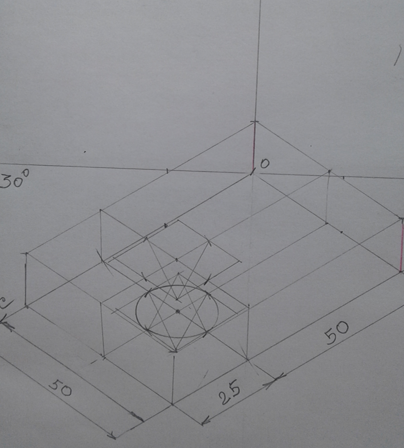 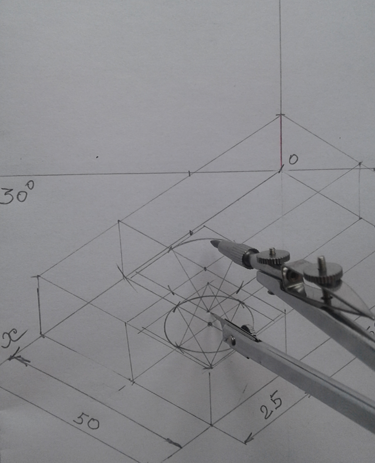 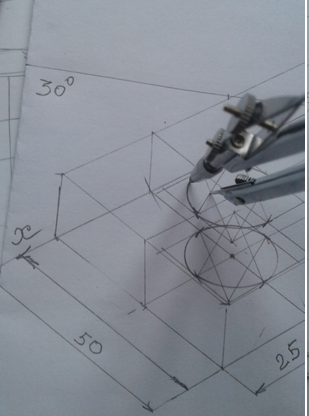 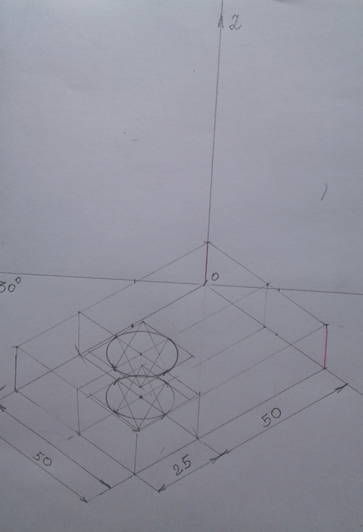 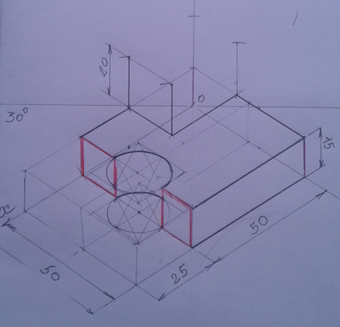 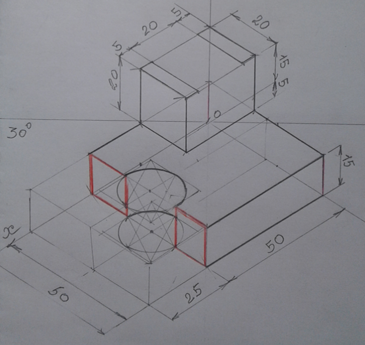 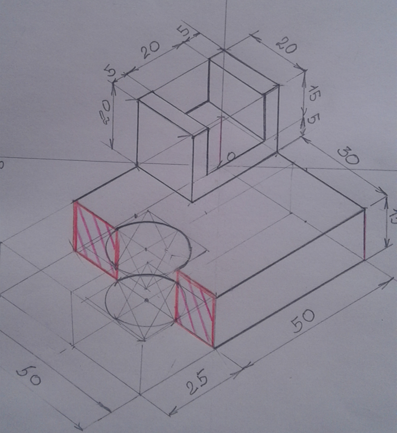 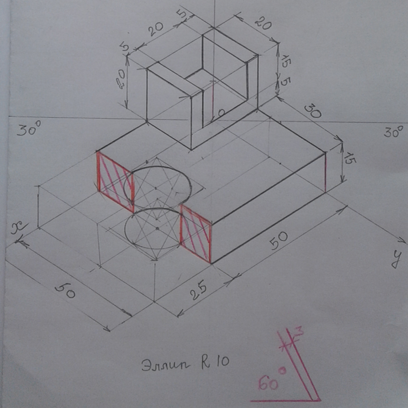    Если возникают вопросы в ходе выполнения задания учащийся , показывает свою работу в  WhatsApp и получает консультацию-видио или аудио. Если учащийся выполнит последовательно задание, получится профильный разрез. 2 и 3 задание с опережением, даёт возмоность свободно заниматься другими уроками. 2. Задание №2  Последовательное выполненние задания « Ступенчатый разрез».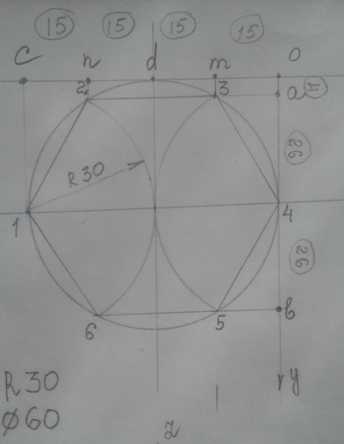 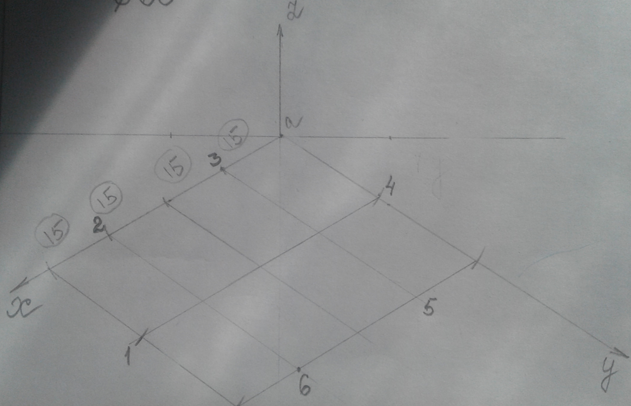 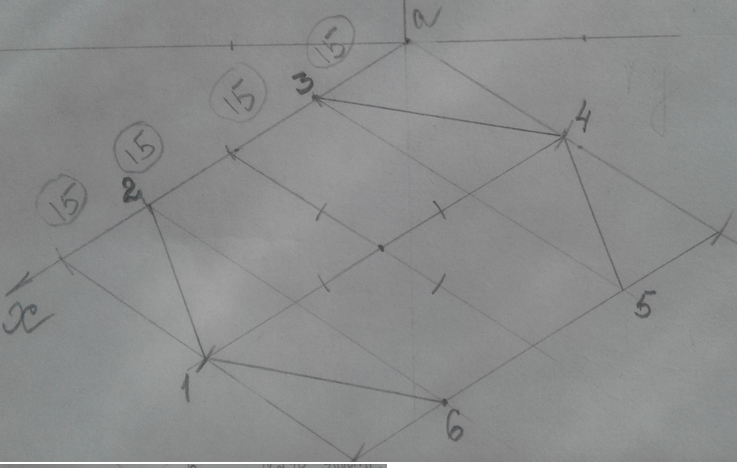 1.В левом углу формата А4                                         2.  Вычертить оси под углом 300                                      3. Нанесите размеры на оси Х, У.           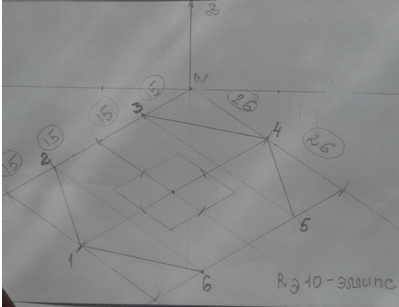 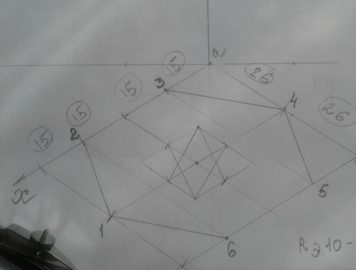 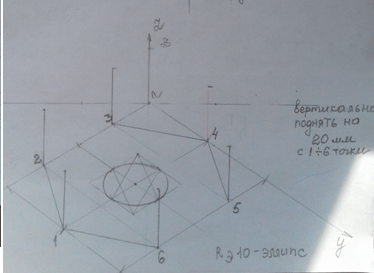 4.Сделайте параллельные линии осям Х, У.                                         5.В ромбе начертите линии эллипса.             6. Схема эллипса из 1заданияВ центре 6ти гранника начертите ромб R 10мм.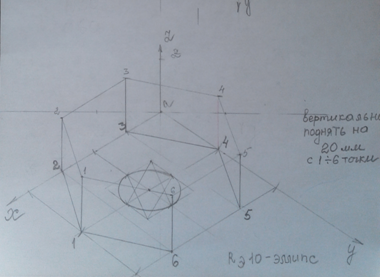 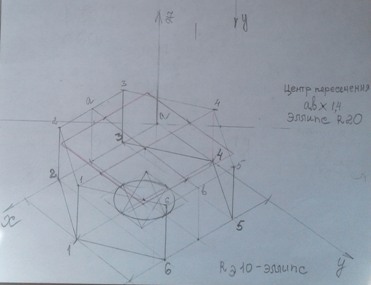 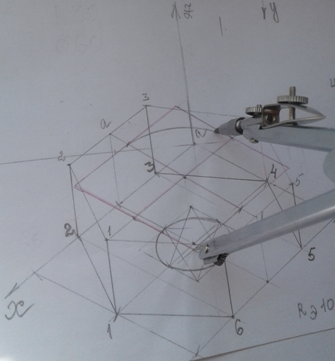 7. Поднять вертикально 6 точек на h 20мм.                          8. Соедините точки и поставьте цифры.                   9.В центре пересечения 1,4ха,в будет эллипс. R20мм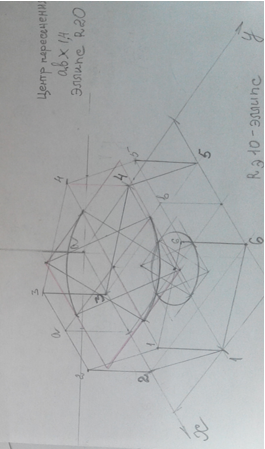 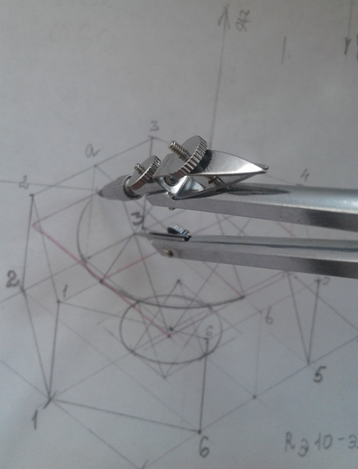 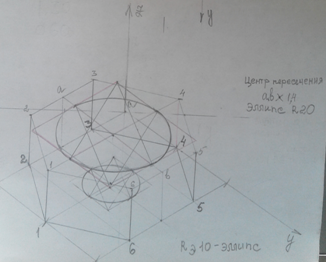 10.Вычерчиваем эллипс R20мм                              11. Делаем боковое сопряжениеэллипса.  12. Эллипс  готов.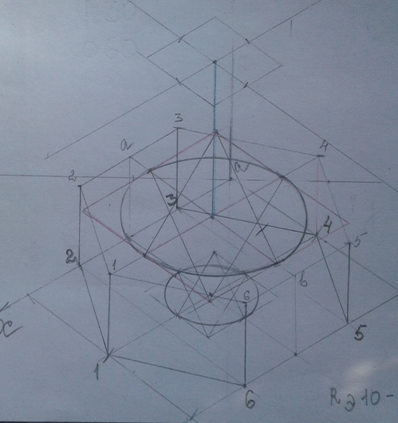 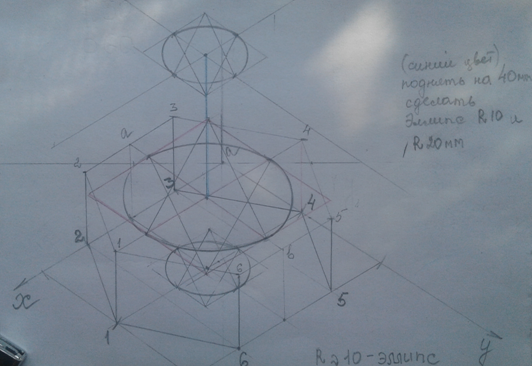 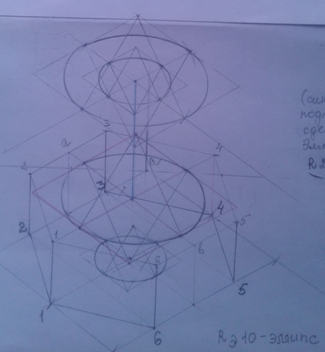   13. Центр поднять на 40мм и слелать оси // Х,У. 14.Начертить эллипс  R10мм.                                                          15. Из центра эллипса начертить , R20мм большой эллипс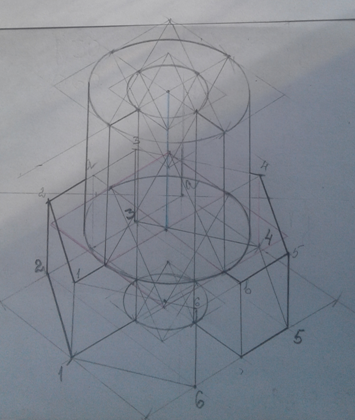 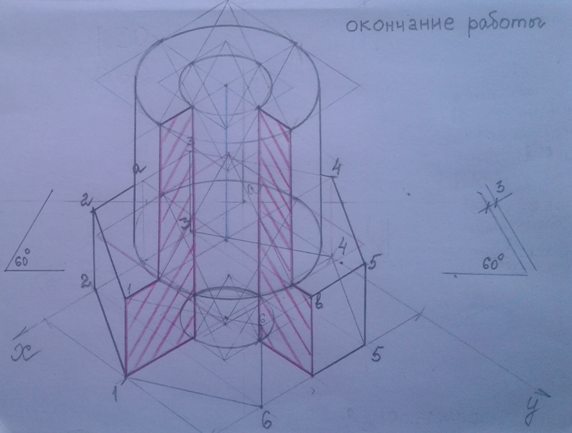 16. Большие эллипсы соединить вертикально, сделать разрез.      17. Сделайте линии разреза,как на этом чертеже. Сдать задание учителю в WhatsApp.3 задание: « Фронтальный разрез» - выполнить самостоятельно.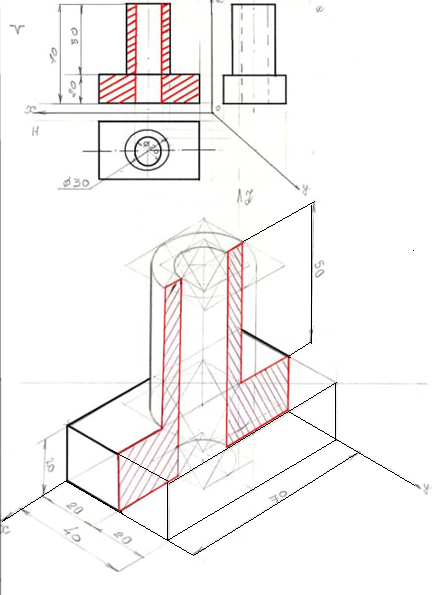 Все новые темы подробно прочерчиваются учителем, чтобы было понятно всем в классе.  Тогда результат работы будет высокий.№Дни неделиклассклассклассклассвремяПримеч.1четверг5б900-17-00ИХТ2вторник8а8б8в8г8д900-17-00Технология3четверг9а9б9в9г900-17-00Технология